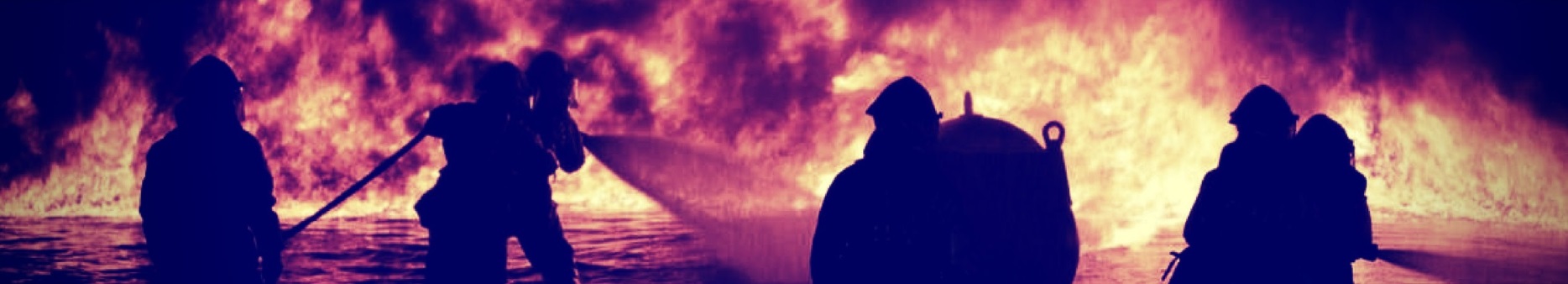 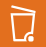 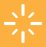 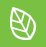 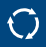 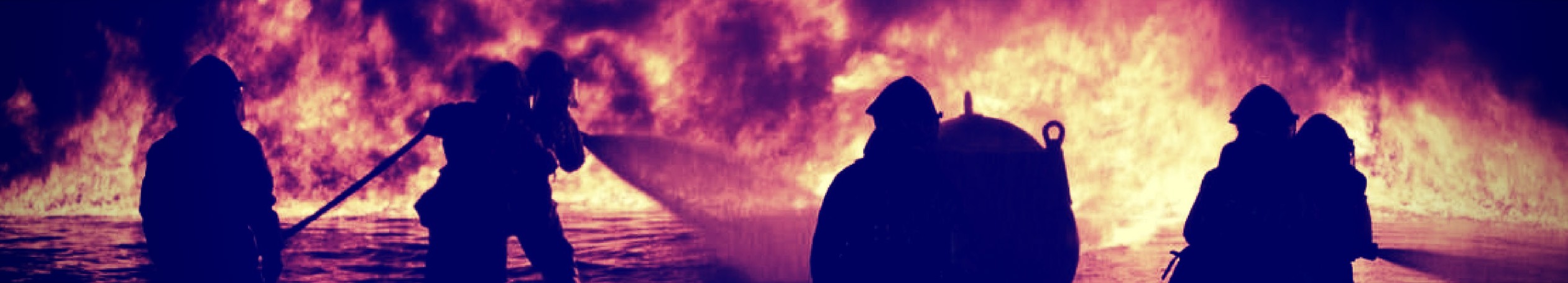 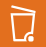 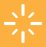 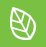 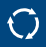 Logo of other company here?


FOR IMMEDIATE RELEASEApril 3, 2018		TITLE GOES HERESUBTITLE HEREArlington, VA – With just one week to go in Maryland’s legislative session, the House of Delegates and the state Senate passed Senate Bill 445 and House Bill 531, legislation that would require drivers to slow down and safely change lanes when approaching certain vehicles from behind. This legislation, commonly known as Slow Down to Get Around (SDTGA), is a priority for the National Waste and Recycling Association (NWRA).“Over the past three years, NWRA and its chapters nationwide have successfully championed “Slow Down to Get Around” legislation, which is now the law in 16 states including Virginia and West Virginia and under consideration in several more. We are pleased that Maryland lawmakers supported our initiative to make the roads and streets safer for workers,” said NWRA President and CEO, Darrell Smith. The legislation now goes to Governor Larry Hogan for his signature where it is expected he will sign it into law. With his signature, Maryland would be the 17th state to adopt SDTGA laws.###ABOUT NWRAThe National Waste and Recycling Association represents the private sector waste and recycling services industry. Association members conduct business in all 50 states, and include companies that manage garbage, recycling and medical waste, equipment manufacturers and distributors, and a variety of other service providers. For more information about NWRA, please visit www.wasterecycling.org. Contact:Brandon WrightNational Waste and Recycling Associationbwright@wasterecycling.org202-364-3706